ANUNCIO PARA PRESENTACIÓN DE PROPUESTAS1. ENTIDAD ADJUDICADORA:a) Organismo: OAM UNIVERSITAT POPULAR DE L’AJUNTAMENT DE VALÈNCIA.b) Servicio que tramita el expediente: Oficinas Centrales.c) Número de expediente:  E-70008-2018-000010.2.  OBJETO Y DURACIÓN DEL CONTRATO:OBJETO DELCONTRATO:Prestación del Servicio de desarrollo, revisión y adaptación de la aplicación informática necesaria para el procedimiento de adjudicación de plazas y matrícula.Los trabajos deberán recoger como mínimo los siguientes extremos:1 - Desarrollo del procedimiento de adjudicación de plazas mediante una fase previa de preinscripción y solicitud de plaza, y un sorteo que determine un orden de prelación que regirá la matrícula de las personas solicitantes de plaza.2 - Desarrollo del procedimiento de matrícula y pago del precio público en los términos establecidos en este procedimiento, ordenanza de precios públicos, y Reglamento de condiciones de Participación3 - Desarrollo y mejora de la consola de control del procedimiento.4 - Sistemas necesarios, bases de datos, seguridad y acceso a plataformas de pago e internet5 - Mensajería (20.000 SMS)6 - Soporte y mantenimiento.FASES PROCEDIMIENTO INSCRIPCIÓNDURACIÓN DEL CONTRATO: desde la notificación de la adjudicación del contrato hasta el 31/12/2018.3. PRESUPUESTO MÁXIMO PARA ADJUDICAR EL CONTRATO (SI PROCEDE):El gasto máximo que se prevé para este contrato sin incluir el IVA, asciende a la cantidad de 17.000,00.-€, más 21% IVA por importe de 3.570,00.-€, ascendiendo a un máximo total de 20.570,00.-€.  4. PRESENTACIÓN DE LA PROPUESTA, ADJUNTANDO PRESUPUESTO Y DOCUMENTACIÓN:a) Se realizará a través del e-mail: sólo por ésta vía en upsadministrativa@valencia.esb) Responsable:  Sección Administrativac) Teléfono: 96.208.27.14 – 96-208.27.01d) Domicilio: Universitat Popular. C/Amadeo de Saboya, nº 11 Planta Baja Patio B.e) Localidad y código postal: València - 46010.f) Fecha y hora límite para presentar presupuesto y documentación:El 13 de Marzo de 2018, a las 12:00 horas. 5. OTRAS INFORMACIONES:Los criterios que servirán de base para la adjudicación son:I.-    Precio ofertado. II.-   Plazos de ejecución.En base a los parámetros que se establecen en las Condiciones del Contrato, los técnicos del OAM valorarán las propuestas presentadas y emitirán un informe en el que propondrán, al órgano de contratación competente, la más ventajosa a juicio del informante, teniendo en cuenta lo previsto en el artículo 138 apartado 3 del Real Decreto Legislativo 3/2011, de 14 de noviembre, por el que se aprueba el Texto Refundido de la Ley de Contratos del Sector Público. El resultado de la selección y adjudicación se publicará en el apartado Contrata con la UP de la web de la Universitat Popular de l’Ajuntament de València (www.universitatpopular.com).Valencia, a 6 de Marzo de 2018.UNIVERSITAT POPULAR DE L’AJUNTAMENT DE VALÈNCIAEDIFICI ANTIGA TABACALERAC/Amadeu de Savoia, nº 11 Planta Baixa Pati B  -46010  València  PREINSCRIPCIÓN Formulario preinscripción online:- Incluir: GéneroCódigo PostalTeléfono/Email-  Posibilidad de preinscripción en 3 actividades diferentes.- Preinscripción por Centro, Actividad, y Horario- Actividad bailes de salón: Posibilidad de preinscripción de dos participantes juntos.SORTEO- Realización del sorteo de plazas, con dos letras, a través de una variable informática.ASIGNACIÓN DE PLAZAS- La aplicación asignará las plazas a los preinscritos, y les comunicará por Email, SMS, WhatsApp, los plazos de confirmación y pago de la matrícula.1ª FASECONFIRMACIÓN DE LA MATRÍCULA- Comprobación y confirmación de la asignación de plaza/as (Introduciendo DNI)- Pago de la matrícula:Online (Tarjeta). Vinculándose la confirmación con el pago.  (Confirmación inmediata)Opción de imprimir un recibo con código de barras  para pagar por banco o transferencia. El participante una vez pagada la matrícula, la confirmará introduciendo el justificante de pago en la plataforma (adjuntando archivo). Posibilidad de gestionar desde los Centros2ª FASECONFIRMACIÓN DE LA MATRÍCULA- Finalizados los plazos de la 1ª FASE, las plazas no confirmadas, la aplicación informática las comunicará automáticamente, a los siguientes de la lista del sorteo, mediante Email, SMS, WhatsApp, concediéndoles un plazo para realizar el mismo procedimiento de confirmación y pago que en la fase anterior.LISTADOS PREINSCRITOS- A partir de la finalización de la 2ª Fase, la aplicación informática permitirá acceder a los listados del Sorteo ordenados por asignación de matrícula, Disponiendo de los datos de preinscripción3ª FASECONFIRMACIÓN DE LA MATRÍCULA- A partir de la 2ª Fase, cualquier ciudadano tendrá la posibilidad de matricularse en la UP.Actividad en la que hay vacantes y no hay lista de espera, se matricula inscribiéndose y pagando.Actividad en la que hay lista de espera, se inscribe en la lista de espera.ENCUESTA SATISFACCIÓN- Incluir en la fase de confirmación y pago encuesta de satisfacción del procedimiento de inscripción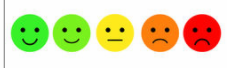 SOLICITUD DEVOLUCIÓN PRECIO PÚBLICO- Incluir en la aplicación informática formulario solicitud devolución de precios públicos, que permita recuperar los datos de la matrículaACTUALIZAR - Impresión informe seguimiento asistencias- Diferenciar cancelación/bajas- Mejorar listados y estadísticas- Video explicativo proceso matrícula- Soporte y mantenimiento (1 año)